海洋知識試題填寫說明：請依表格內容格式填寫，年段可複選。題目請依媒材內容出題，媒材形式可為一篇短文、一張圖像(照片、漫畫、海報等等)、影音(限Youtube)三種，影音僅限Youtube分享連結，請直接填寫分享連結即可。如果一個媒材為對應到多題目的題組，請自行複製增加題目表格，一個題組最多三個題目。請務必註明出處，自編或是引用，引用請附上來源。Youtube設定開始時間，點擊分享按鈕，並於下方設定開始播放時間。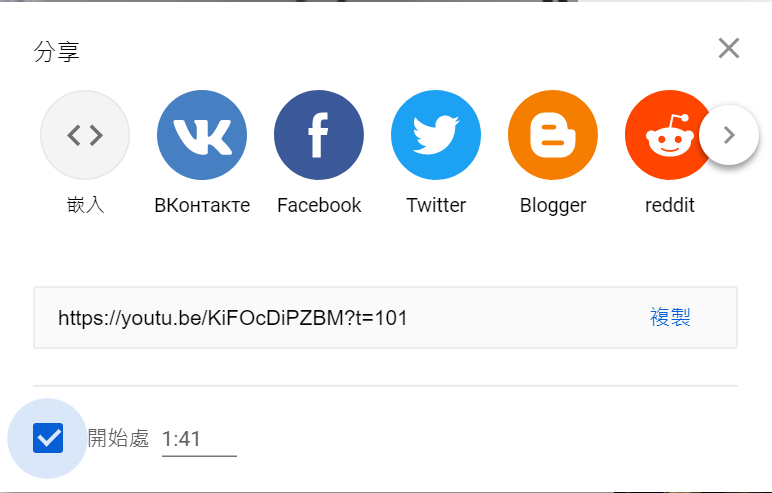 ※下列題目格式可依出題所需,如果一個媒材為對應到多題目的題組，請自行複製增加題目表格，一個題組最多三個題目※ 授權說明：此題組將授權給基隆市海洋教育於教學上使用，不得為商業營利用途。出題者仙洞國小仙洞國小服務單位仙洞國小學習主題■海洋休閒           海洋社會           海洋文化 海洋科學與技術     海洋資源與永續■海洋休閒           海洋社會           海洋文化 海洋科學與技術     海洋資源與永續■海洋休閒           海洋社會           海洋文化 海洋科學與技術     海洋資源與永續■海洋休閒           海洋社會           海洋文化 海洋科學與技術     海洋資源與永續適用年段低     ■中     ■高     國中     高中低     ■中     ■高     國中     高中低     ■中     ■高     國中     高中低     ■中     ■高     國中     高中類型文章   圖像   ■影音(限Youtube連結)文章   圖像   ■影音(限Youtube連結)文章   圖像   ■影音(限Youtube連結)文章   圖像   ■影音(限Youtube連結)媒材https://youtu.be/8e_lUMOeqsA題目請依媒材內容出題，媒材形式可為一篇短文、一張圖像(照片、漫畫、海報等等)、影音(限Youtube)三種，影音僅限Youtube分享連結，請直接填寫分享連結即可。https://youtu.be/8e_lUMOeqsA題目請依媒材內容出題，媒材形式可為一篇短文、一張圖像(照片、漫畫、海報等等)、影音(限Youtube)三種，影音僅限Youtube分享連結，請直接填寫分享連結即可。https://youtu.be/8e_lUMOeqsA題目請依媒材內容出題，媒材形式可為一篇短文、一張圖像(照片、漫畫、海報等等)、影音(限Youtube)三種，影音僅限Youtube分享連結，請直接填寫分享連結即可。https://youtu.be/8e_lUMOeqsA題目請依媒材內容出題，媒材形式可為一篇短文、一張圖像(照片、漫畫、海報等等)、影音(限Youtube)三種，影音僅限Youtube分享連結，請直接填寫分享連結即可。出處■自編引用                                                        引用                                                        引用                                                        題目題目這次慢島講古中，所帶到的慢魚料理是哪種呢？這次慢島講古中，所帶到的慢魚料理是哪種呢？選項A九孔A九孔B螃蟹選項C小管C小管D魚答案A 九孔A 九孔A 九孔